Ο Ειδικός Λογαριασμός Κονδυλίων Έρευνας του Πανεπιστήμιου Δυτικής Αττικής χρηματοδοτείται από την Ευρωπαϊκή Επιτροπή (………………………………………………………………………………..), για την εκτέλεση του ερευνητικού προγράμματος με τίτλο «……………………………………………………………………………………….», βάσει της σύμβασης (Grant Agreement) με τίτλο: «……………………………………………………..», για λογαριασμό της.Η ως άνω σύμβαση έχει έναρξη την ………………………….και λήξη την …………………………..(σελ. … του grant agreement), με προϋπολογισμό …………………………….. € (σελ. … του grant agreement) και ποσοστό χρηματοδότησης ….%(σελ. … του grant agreement). Σύμφωνα με τα παραπάνω αιτούμαστε την έκδοση βεβαίωσης απαλλαγής Φ.Π.Α. σύμφωνα με την ΠΟΛ 1128/97, για την προμήθεια των ειδών του επισυναπτόμενου πίνακα προμήθειας ειδών.Επισυνάπτονται:Αντίγραφο προ-τιμολογίου.Πίνακας Αγαθών ΤεχνογνωσίαςΠίνακας Προμήθειας ΑγαθώνΥπεύθυνη ΔήλωσηΒεβαίωση για το ανεκτέλεστο του έργου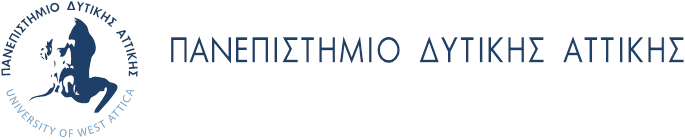 ΕΙΔΙΚΟΣ ΛΟΓΑΡΙΑΣΜΟΣ ΚΟΝΔΥΛΙΩΝ EΡΕΥΝΑΣΜΟΝΑΔΑ ΟΙΚΟΝΟΜΙΚΗΣ ΚΑΙ ΔΙΟΙΚΗΤΙΚΗΣ ΥΠΟΣΤΗΡΙΞΗΣΕΙΔΙΚΟΣ ΛΟΓΑΡΙΑΣΜΟΣ ΚΟΝΔΥΛΙΩΝ EΡΕΥΝΑΣΜΟΝΑΔΑ ΟΙΚΟΝΟΜΙΚΗΣ ΚΑΙ ΔΙΟΙΚΗΤΙΚΗΣ ΥΠΟΣΤΗΡΙΞΗΣΕΙΔΙΚΟΣ ΛΟΓΑΡΙΑΣΜΟΣ ΚΟΝΔΥΛΙΩΝ EΡΕΥΝΑΣΜΟΝΑΔΑ ΟΙΚΟΝΟΜΙΚΗΣ ΚΑΙ ΔΙΟΙΚΗΤΙΚΗΣ ΥΠΟΣΤΗΡΙΞΗΣΠανεπιστημιούπολη Άλσους ΑιγάλεωΤαχ. Δ/νση	:	Αγ. Σπυρίδωνος, 122 43 ΑΙΓΑΛΕΩΤηλέφωνο	:	2105387290, 2105387277E-mail	:	elke@uniwa.grΑ.Φ.Μ.	:	997018524Πανεπιστημιούπολη Άλσους ΑιγάλεωΤαχ. Δ/νση	:	Αγ. Σπυρίδωνος, 122 43 ΑΙΓΑΛΕΩΤηλέφωνο	:	2105387290, 2105387277E-mail	:	elke@uniwa.grΑ.Φ.Μ.	:	997018524ΑΙΤΗΣΗΑΙΤΗΣΗΑΙΤΗΣΗΠΡΟΣ:	Δ.Ο.Υ. ΑΙΓΑΛΕΩΠΡΟΣ:	Δ.Ο.Υ. ΑΙΓΑΛΕΩΘΕΜΑ:	Απαλλαγή Φ.Π.Α. βάσει της ΠΟΛ 1128/97 με θέμα «Διαδικασία καταβολής Φ.Π.Α. κατά την αγορά, εισαγωγή ή ενδοκοινοτική απόκτηση καινούργιου μηχανολογικού και λοιπού εξοπλισμού καθώς και τη λήψη υπηρεσιών που πραγματοποιούνται από Ανώτατα Εκπαιδευτικά Ιδρύματα ή Ιδρύματα Τεχνολογίας και Έρευνας, τα οποία συμβάλλονται με την Ευρωπαϊκή Επιτροπή για την πραγματοποίηση ερευνητικών προγραμμάτων για λογαριασμό της.».ΘΕΜΑ:	Απαλλαγή Φ.Π.Α. βάσει της ΠΟΛ 1128/97 με θέμα «Διαδικασία καταβολής Φ.Π.Α. κατά την αγορά, εισαγωγή ή ενδοκοινοτική απόκτηση καινούργιου μηχανολογικού και λοιπού εξοπλισμού καθώς και τη λήψη υπηρεσιών που πραγματοποιούνται από Ανώτατα Εκπαιδευτικά Ιδρύματα ή Ιδρύματα Τεχνολογίας και Έρευνας, τα οποία συμβάλλονται με την Ευρωπαϊκή Επιτροπή για την πραγματοποίηση ερευνητικών προγραμμάτων για λογαριασμό της.».ΘΕΜΑ:	Απαλλαγή Φ.Π.Α. βάσει της ΠΟΛ 1128/97 με θέμα «Διαδικασία καταβολής Φ.Π.Α. κατά την αγορά, εισαγωγή ή ενδοκοινοτική απόκτηση καινούργιου μηχανολογικού και λοιπού εξοπλισμού καθώς και τη λήψη υπηρεσιών που πραγματοποιούνται από Ανώτατα Εκπαιδευτικά Ιδρύματα ή Ιδρύματα Τεχνολογίας και Έρευνας, τα οποία συμβάλλονται με την Ευρωπαϊκή Επιτροπή για την πραγματοποίηση ερευνητικών προγραμμάτων για λογαριασμό της.».Αιγάλεω …../……/2024Ο Προϊστάμενοςτης Μονάδας Οικονομικής και Διοικητικής ΥποστήριξηςΠετρόπουλος Ιάκωβος